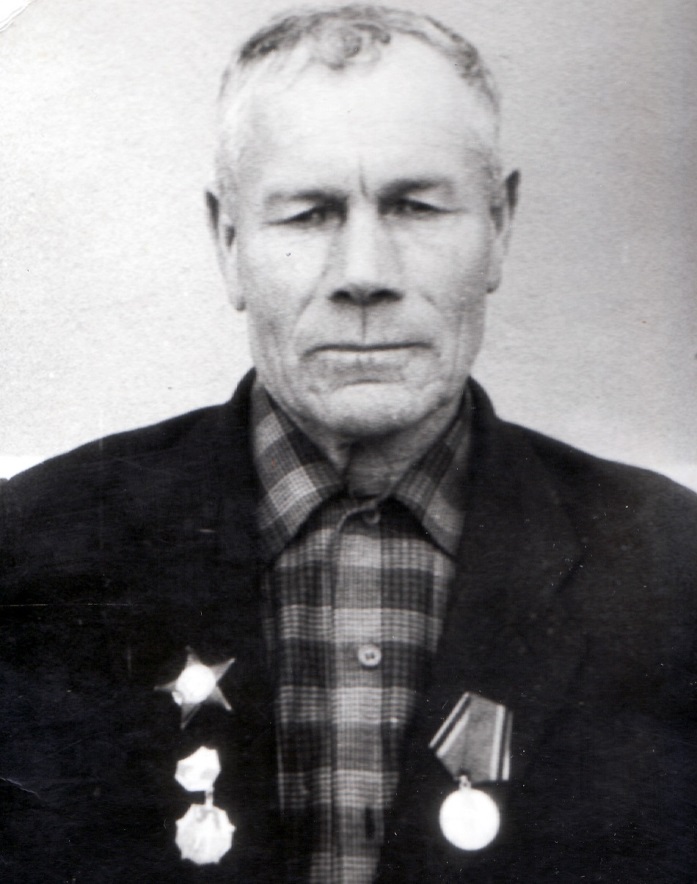 ШевченкоГавриил  Варфоломеевич1907 г.